Prezes Urzędu Lotnictwa CywilnegoPresident of the Civil Aviation AuthorityPrezes Urzędu Lotnictwa CywilnegoPresident of the Civil Aviation AuthorityPrezes Urzędu Lotnictwa CywilnegoPresident of the Civil Aviation AuthorityPrezes Urzędu Lotnictwa CywilnegoPresident of the Civil Aviation AuthorityPrezes Urzędu Lotnictwa CywilnegoPresident of the Civil Aviation AuthorityPrezes Urzędu Lotnictwa CywilnegoPresident of the Civil Aviation AuthorityNr sprawy (wypełnia ULC)SEOD No. (Filled by the CAA)Nr sprawy (wypełnia ULC)SEOD No. (Filled by the CAA)Nr sprawy (wypełnia ULC)SEOD No. (Filled by the CAA)Nr sprawy (wypełnia ULC)SEOD No. (Filled by the CAA)Nr sprawy (wypełnia ULC)SEOD No. (Filled by the CAA)Nr sprawy (wypełnia ULC)SEOD No. (Filled by the CAA)Wypełnia ULC / Filled by the CAA:Wypełnia ULC / Filled by the CAA:Wypełnia ULC / Filled by the CAA:Wypełnia ULC / Filled by the CAA:Wypełnia ULC / Filled by the CAA:Wypełnia ULC / Filled by the CAA:Wypełnia ULC / Filled by the CAA:Wypełnia ULC / Filled by the CAA:Potwierdzenie wpływu ULC (POK)Potwierdzenie wpływu ULC (POK)Nr kancelaryjny:Nr kancelaryjny:Nr kancelaryjny:Potwierdzenie wpływu LTTPotwierdzenie wpływu LTTPotwierdzenie wpływu LTTDekretacjaDekretacjaInspektor prowadzący:Inspektor prowadzący:Inspektor prowadzący:Wysłanie AutoCAWWysłanie AutoCAWData:Data:Data:Podpis:Podpis:Podpis:REKOMENDACJAdo wydania poświadczenia przeglądu zdatności do lotuRecommendation for the issue of an airworthiness review certificateRekomendacja do wydania poświadczenia przeglądu zdatności statku powietrznego wraz z załącznikami powinna być złożona przez Organizację PART-MG (M.A.711(b)), PART-MF (M.A.615(e)), PART-145 (145.A.75(f)) lub upoważniony personel poświadczający (M.A.901(g)) do Urzędu Lotnictwa Cywilnego.A recommendation to conduct an aircraft’s airworthiness review together with attachments should be submitted to the Civil Aviation Authority by a PART-MG (M.A.711(b)), PART-MF (M.A.615(e)), PART-145 (145.A.75(f)) organization or authorized certifying staff (M.A.901(g).Uwaga: Wszystkie pola w nn. rekomendacji muszą być wypełnione. Jeśli z któraś z pozycji nie ma zastosowania należy wpisać 
            „nie dotyczy”.Note: All blocks In this recommendation have to be completed. If a position does not apply please write ‘not applicable’.REKOMENDACJAdo wydania poświadczenia przeglądu zdatności do lotuRecommendation for the issue of an airworthiness review certificateRekomendacja do wydania poświadczenia przeglądu zdatności statku powietrznego wraz z załącznikami powinna być złożona przez Organizację PART-MG (M.A.711(b)), PART-MF (M.A.615(e)), PART-145 (145.A.75(f)) lub upoważniony personel poświadczający (M.A.901(g)) do Urzędu Lotnictwa Cywilnego.A recommendation to conduct an aircraft’s airworthiness review together with attachments should be submitted to the Civil Aviation Authority by a PART-MG (M.A.711(b)), PART-MF (M.A.615(e)), PART-145 (145.A.75(f)) organization or authorized certifying staff (M.A.901(g).Uwaga: Wszystkie pola w nn. rekomendacji muszą być wypełnione. Jeśli z któraś z pozycji nie ma zastosowania należy wpisać 
            „nie dotyczy”.Note: All blocks In this recommendation have to be completed. If a position does not apply please write ‘not applicable’.REKOMENDACJAdo wydania poświadczenia przeglądu zdatności do lotuRecommendation for the issue of an airworthiness review certificateRekomendacja do wydania poświadczenia przeglądu zdatności statku powietrznego wraz z załącznikami powinna być złożona przez Organizację PART-MG (M.A.711(b)), PART-MF (M.A.615(e)), PART-145 (145.A.75(f)) lub upoważniony personel poświadczający (M.A.901(g)) do Urzędu Lotnictwa Cywilnego.A recommendation to conduct an aircraft’s airworthiness review together with attachments should be submitted to the Civil Aviation Authority by a PART-MG (M.A.711(b)), PART-MF (M.A.615(e)), PART-145 (145.A.75(f)) organization or authorized certifying staff (M.A.901(g).Uwaga: Wszystkie pola w nn. rekomendacji muszą być wypełnione. Jeśli z któraś z pozycji nie ma zastosowania należy wpisać 
            „nie dotyczy”.Note: All blocks In this recommendation have to be completed. If a position does not apply please write ‘not applicable’.REKOMENDACJAdo wydania poświadczenia przeglądu zdatności do lotuRecommendation for the issue of an airworthiness review certificateRekomendacja do wydania poświadczenia przeglądu zdatności statku powietrznego wraz z załącznikami powinna być złożona przez Organizację PART-MG (M.A.711(b)), PART-MF (M.A.615(e)), PART-145 (145.A.75(f)) lub upoważniony personel poświadczający (M.A.901(g)) do Urzędu Lotnictwa Cywilnego.A recommendation to conduct an aircraft’s airworthiness review together with attachments should be submitted to the Civil Aviation Authority by a PART-MG (M.A.711(b)), PART-MF (M.A.615(e)), PART-145 (145.A.75(f)) organization or authorized certifying staff (M.A.901(g).Uwaga: Wszystkie pola w nn. rekomendacji muszą być wypełnione. Jeśli z któraś z pozycji nie ma zastosowania należy wpisać 
            „nie dotyczy”.Note: All blocks In this recommendation have to be completed. If a position does not apply please write ‘not applicable’.REKOMENDACJAdo wydania poświadczenia przeglądu zdatności do lotuRecommendation for the issue of an airworthiness review certificateRekomendacja do wydania poświadczenia przeglądu zdatności statku powietrznego wraz z załącznikami powinna być złożona przez Organizację PART-MG (M.A.711(b)), PART-MF (M.A.615(e)), PART-145 (145.A.75(f)) lub upoważniony personel poświadczający (M.A.901(g)) do Urzędu Lotnictwa Cywilnego.A recommendation to conduct an aircraft’s airworthiness review together with attachments should be submitted to the Civil Aviation Authority by a PART-MG (M.A.711(b)), PART-MF (M.A.615(e)), PART-145 (145.A.75(f)) organization or authorized certifying staff (M.A.901(g).Uwaga: Wszystkie pola w nn. rekomendacji muszą być wypełnione. Jeśli z któraś z pozycji nie ma zastosowania należy wpisać 
            „nie dotyczy”.Note: All blocks In this recommendation have to be completed. If a position does not apply please write ‘not applicable’.REKOMENDACJAdo wydania poświadczenia przeglądu zdatności do lotuRecommendation for the issue of an airworthiness review certificateRekomendacja do wydania poświadczenia przeglądu zdatności statku powietrznego wraz z załącznikami powinna być złożona przez Organizację PART-MG (M.A.711(b)), PART-MF (M.A.615(e)), PART-145 (145.A.75(f)) lub upoważniony personel poświadczający (M.A.901(g)) do Urzędu Lotnictwa Cywilnego.A recommendation to conduct an aircraft’s airworthiness review together with attachments should be submitted to the Civil Aviation Authority by a PART-MG (M.A.711(b)), PART-MF (M.A.615(e)), PART-145 (145.A.75(f)) organization or authorized certifying staff (M.A.901(g).Uwaga: Wszystkie pola w nn. rekomendacji muszą być wypełnione. Jeśli z któraś z pozycji nie ma zastosowania należy wpisać 
            „nie dotyczy”.Note: All blocks In this recommendation have to be completed. If a position does not apply please write ‘not applicable’.REKOMENDACJAdo wydania poświadczenia przeglądu zdatności do lotuRecommendation for the issue of an airworthiness review certificateRekomendacja do wydania poświadczenia przeglądu zdatności statku powietrznego wraz z załącznikami powinna być złożona przez Organizację PART-MG (M.A.711(b)), PART-MF (M.A.615(e)), PART-145 (145.A.75(f)) lub upoważniony personel poświadczający (M.A.901(g)) do Urzędu Lotnictwa Cywilnego.A recommendation to conduct an aircraft’s airworthiness review together with attachments should be submitted to the Civil Aviation Authority by a PART-MG (M.A.711(b)), PART-MF (M.A.615(e)), PART-145 (145.A.75(f)) organization or authorized certifying staff (M.A.901(g).Uwaga: Wszystkie pola w nn. rekomendacji muszą być wypełnione. Jeśli z któraś z pozycji nie ma zastosowania należy wpisać 
            „nie dotyczy”.Note: All blocks In this recommendation have to be completed. If a position does not apply please write ‘not applicable’.REKOMENDACJAdo wydania poświadczenia przeglądu zdatności do lotuRecommendation for the issue of an airworthiness review certificateRekomendacja do wydania poświadczenia przeglądu zdatności statku powietrznego wraz z załącznikami powinna być złożona przez Organizację PART-MG (M.A.711(b)), PART-MF (M.A.615(e)), PART-145 (145.A.75(f)) lub upoważniony personel poświadczający (M.A.901(g)) do Urzędu Lotnictwa Cywilnego.A recommendation to conduct an aircraft’s airworthiness review together with attachments should be submitted to the Civil Aviation Authority by a PART-MG (M.A.711(b)), PART-MF (M.A.615(e)), PART-145 (145.A.75(f)) organization or authorized certifying staff (M.A.901(g).Uwaga: Wszystkie pola w nn. rekomendacji muszą być wypełnione. Jeśli z któraś z pozycji nie ma zastosowania należy wpisać 
            „nie dotyczy”.Note: All blocks In this recommendation have to be completed. If a position does not apply please write ‘not applicable’.Rekomendacja do wydania poświadczenia przeglądu zdatności do lotu została złożona przez:Recommendation for the issue of an airworthiness review certificate has been submitted by:Rekomendacja do wydania poświadczenia przeglądu zdatności do lotu została złożona przez:Recommendation for the issue of an airworthiness review certificate has been submitted by:Rekomendacja do wydania poświadczenia przeglądu zdatności do lotu została złożona przez:Recommendation for the issue of an airworthiness review certificate has been submitted by:Rekomendacja do wydania poświadczenia przeglądu zdatności do lotu została złożona przez:Recommendation for the issue of an airworthiness review certificate has been submitted by:Rekomendacja do wydania poświadczenia przeglądu zdatności do lotu została złożona przez:Recommendation for the issue of an airworthiness review certificate has been submitted by:Rekomendacja do wydania poświadczenia przeglądu zdatności do lotu została złożona przez:Recommendation for the issue of an airworthiness review certificate has been submitted by:Rekomendacja do wydania poświadczenia przeglądu zdatności do lotu została złożona przez:Recommendation for the issue of an airworthiness review certificate has been submitted by:Rekomendacja do wydania poświadczenia przeglądu zdatności do lotu została złożona przez:Recommendation for the issue of an airworthiness review certificate has been submitted by:A.Organizację PART-MG (M.A.711(b)), PART-MF (M.A.615(e)), PART-145 (145.A.75(f)) / PART-MG (M.A.711(b)), PART-MF (M.A.615(e)), PART-145 (145.A.75(f)) organization:Organizację PART-MG (M.A.711(b)), PART-MF (M.A.615(e)), PART-145 (145.A.75(f)) / PART-MG (M.A.711(b)), PART-MF (M.A.615(e)), PART-145 (145.A.75(f)) organization:Organizację PART-MG (M.A.711(b)), PART-MF (M.A.615(e)), PART-145 (145.A.75(f)) / PART-MG (M.A.711(b)), PART-MF (M.A.615(e)), PART-145 (145.A.75(f)) organization:Organizację PART-MG (M.A.711(b)), PART-MF (M.A.615(e)), PART-145 (145.A.75(f)) / PART-MG (M.A.711(b)), PART-MF (M.A.615(e)), PART-145 (145.A.75(f)) organization:Organizację PART-MG (M.A.711(b)), PART-MF (M.A.615(e)), PART-145 (145.A.75(f)) / PART-MG (M.A.711(b)), PART-MF (M.A.615(e)), PART-145 (145.A.75(f)) organization:B.Upoważniony personel poświadczający zgodnie z M.A.901(g):The authorizes certifying staff according to M.A.901(g):Upoważniony personel poświadczający zgodnie z M.A.901(g):The authorizes certifying staff according to M.A.901(g):Upoważniony personel poświadczający zgodnie z M.A.901(g):The authorizes certifying staff according to M.A.901(g):Upoważniony personel poświadczający zgodnie z M.A.901(g):The authorizes certifying staff according to M.A.901(g):Upoważniony personel poświadczający zgodnie z M.A.901(g):The authorizes certifying staff according to M.A.901(g):A.Dane organizacji CAMO/AMO, która składa rekomendację (jeśli dotyczy):Details of the CAMO/AMO organization which is submitting the recommendation:Dane organizacji CAMO/AMO, która składa rekomendację (jeśli dotyczy):Details of the CAMO/AMO organization which is submitting the recommendation:Dane organizacji CAMO/AMO, która składa rekomendację (jeśli dotyczy):Details of the CAMO/AMO organization which is submitting the recommendation:Dane organizacji CAMO/AMO, która składa rekomendację (jeśli dotyczy):Details of the CAMO/AMO organization which is submitting the recommendation:Dane organizacji CAMO/AMO, która składa rekomendację (jeśli dotyczy):Details of the CAMO/AMO organization which is submitting the recommendation:Dane organizacji CAMO/AMO, która składa rekomendację (jeśli dotyczy):Details of the CAMO/AMO organization which is submitting the recommendation:Dane organizacji CAMO/AMO, która składa rekomendację (jeśli dotyczy):Details of the CAMO/AMO organization which is submitting the recommendation:Nazwa organizacji Organization name:Nazwa organizacji Organization name:Nazwa organizacji Organization name:Nazwa organizacji Organization name:Numer certyfikatu Certificate number:Numer certyfikatu Certificate number:Numer certyfikatu Certificate number:Numer certyfikatu Certificate number:Adres Address:Adres Address:Adres Address:Adres Address:Telefon Telephone numberTelefon Telephone numberTelefon Telephone numberTelefon Telephone numberImię i nazwisko osoby, która sporządziła rekomendację:The name of the person making this recommendation:Imię i nazwisko osoby, która sporządziła rekomendację:The name of the person making this recommendation:Imię i nazwisko osoby, która sporządziła rekomendację:The name of the person making this recommendation:Imię i nazwisko osoby, która sporządziła rekomendację:The name of the person making this recommendation:Nr upoważnienia osoby, która sporządziła rekomendację: The authorisation number of the person making this recommendation:Nr upoważnienia osoby, która sporządziła rekomendację: The authorisation number of the person making this recommendation:Nr upoważnienia osoby, która sporządziła rekomendację: The authorisation number of the person making this recommendation:Nr upoważnienia osoby, która sporządziła rekomendację: The authorisation number of the person making this recommendation:B.Dane upoważnionego personelu poświadczającego zgodnie z M.A.901(g), który składa rekomendację (jeśli dotyczy)Details of the authorized certifying staff according to M.A.901(b), submitting the recommendation:Dane upoważnionego personelu poświadczającego zgodnie z M.A.901(g), który składa rekomendację (jeśli dotyczy)Details of the authorized certifying staff according to M.A.901(b), submitting the recommendation:Dane upoważnionego personelu poświadczającego zgodnie z M.A.901(g), który składa rekomendację (jeśli dotyczy)Details of the authorized certifying staff according to M.A.901(b), submitting the recommendation:Dane upoważnionego personelu poświadczającego zgodnie z M.A.901(g), który składa rekomendację (jeśli dotyczy)Details of the authorized certifying staff according to M.A.901(b), submitting the recommendation:Dane upoważnionego personelu poświadczającego zgodnie z M.A.901(g), który składa rekomendację (jeśli dotyczy)Details of the authorized certifying staff according to M.A.901(b), submitting the recommendation:Dane upoważnionego personelu poświadczającego zgodnie z M.A.901(g), który składa rekomendację (jeśli dotyczy)Details of the authorized certifying staff according to M.A.901(b), submitting the recommendation:Dane upoważnionego personelu poświadczającego zgodnie z M.A.901(g), który składa rekomendację (jeśli dotyczy)Details of the authorized certifying staff according to M.A.901(b), submitting the recommendation:Imię i nazwisko The name of the personImię i nazwisko The name of the personImię i nazwisko The name of the personImię i nazwisko The name of the personNr zatwierdzenia Approval No.Nr zatwierdzenia Approval No.Nr zatwierdzenia Approval No.Nr zatwierdzenia Approval No.Nr licencji Part-66 Part-66 licence numberNr licencji Part-66 Part-66 licence numberNr licencji Part-66 Part-66 licence numberNr licencji Part-66 Part-66 licence numberDANE STATKU POWIETRZNEGODetails of the aircraft:DANE STATKU POWIETRZNEGODetails of the aircraft:DANE STATKU POWIETRZNEGODetails of the aircraft:DANE STATKU POWIETRZNEGODetails of the aircraft:DANE STATKU POWIETRZNEGODetails of the aircraft:DANE STATKU POWIETRZNEGODetails of the aircraft:DANE STATKU POWIETRZNEGODetails of the aircraft:Znaki rozpoznawcze Registration marksZnaki rozpoznawcze Registration marksZnaki rozpoznawcze Registration marksNumer seryjny Aircraft Serial NumberNumer seryjny Aircraft Serial NumberNumer seryjny Aircraft Serial NumberTyp/Model Aircraft Type DesignationTyp/Model Aircraft Type DesignationTyp/Model Aircraft Type DesignationKategoria SP Aircraft CategoryKategoria SP Aircraft CategoryKategoria SP Aircraft CategoryCertyfikowana MTOM (kg) Certified MTOM (kg)Certyfikowana MTOM (kg) Certified MTOM (kg)Certyfikowana MTOM (kg) Certified MTOM (kg)Posiadacz certyfikaty typu Type certificate holderPosiadacz certyfikaty typu Type certificate holderPosiadacz certyfikaty typu Type certificate holderProducent Aircraft manufacturerProducent Aircraft manufacturerProducent Aircraft manufacturerCałkowita liczba godzin lotu w dniu przeglądu zdatności do lotuTotal flight hours on the day of airworthiness reviewCałkowita liczba godzin lotu w dniu przeglądu zdatności do lotuTotal flight hours on the day of airworthiness reviewCałkowita liczba godzin lotu w dniu przeglądu zdatności do lotuTotal flight hours on the day of airworthiness reviewCałkowita liczba cykli w dniu przeglądu zdatności do lotuTotal flight cycles on the day of airworthiness reviewCałkowita liczba cykli w dniu przeglądu zdatności do lotuTotal flight cycles on the day of airworthiness reviewCałkowita liczba cykli w dniu przeglądu zdatności do lotuTotal flight cycles on the day of airworthiness reviewDANE WŁAŚCICIELA STATKU POWIETRZNEGODetails of aircraft owner DANE WŁAŚCICIELA STATKU POWIETRZNEGODetails of aircraft owner DANE WŁAŚCICIELA STATKU POWIETRZNEGODetails of aircraft owner DANE WŁAŚCICIELA STATKU POWIETRZNEGODetails of aircraft owner Nazwy właścicieli, adresy oraz telefony
Name of owners, addresses, telephone numbersNazwy właścicieli, adresy oraz telefony
Name of owners, addresses, telephone numbersNazwy właścicieli, adresy oraz telefony
Name of owners, addresses, telephone numbersNazwy właścicieli, adresy oraz telefony
Name of owners, addresses, telephone numbersDANE UŻYTKOWNIKA STATKU POWIETRZNEGODetails of aircraft operatorDANE UŻYTKOWNIKA STATKU POWIETRZNEGODetails of aircraft operatorDANE UŻYTKOWNIKA STATKU POWIETRZNEGODetails of aircraft operatorDANE UŻYTKOWNIKA STATKU POWIETRZNEGODetails of aircraft operatorNazwy użytkowników, adresy oraz telefony
Name of users, addresses, telephone numbersNazwy użytkowników, adresy oraz telefony
Name of users, addresses, telephone numbersNazwy użytkowników, adresy oraz telefony
Name of users, addresses, telephone numbersNazwy użytkowników, adresy oraz telefony
Name of users, addresses, telephone numbersSilnik nr Engine No.Silnik nr Engine No.Typ/Model / Type/ModelTyp/Model / Type/ModelNumer seryjny / Serial numberNumer seryjny / Serial numberData ostatniej naprawy głównejDate of the last overhaulData ostatniej naprawy głównejDate of the last overhaulGodziny od początku eksploatacji lub od ostatniej naprawy głównejHours since manufacture or last overhaulGodziny od początku eksploatacji lub od ostatniej naprawy głównejHours since manufacture or last overhaulW przypadku większej liczby silników należy dołączyć dodatkową stronę z danymi dotyczącymi pozostałych silników.If a larger number of engines please attach and additional page with details on the remaining engines.W przypadku większej liczby silników należy dołączyć dodatkową stronę z danymi dotyczącymi pozostałych silników.If a larger number of engines please attach and additional page with details on the remaining engines.W przypadku większej liczby silników należy dołączyć dodatkową stronę z danymi dotyczącymi pozostałych silników.If a larger number of engines please attach and additional page with details on the remaining engines.W przypadku większej liczby silników należy dołączyć dodatkową stronę z danymi dotyczącymi pozostałych silników.If a larger number of engines please attach and additional page with details on the remaining engines.Śmigło nr Propeller No. Śmigło nr Propeller No. Typ/Model /Type/ModelTyp/Model /Type/ModelNumer seryjny / Serial numberNumer seryjny / Serial numberData ostatniej naprawy głównejDate of the last overhaulData ostatniej naprawy głównejDate of the last overhaulGodziny od początku eksploatacji lub od ostatniej naprawy głównejHours since manufacture or last overhaulGodziny od początku eksploatacji lub od ostatniej naprawy głównejHours since manufacture or last overhaulW przypadku większej liczby śmigieł należy dołączyć dodatkową stronę z danymi dotyczącymi pozostałych śmigieł.If a larger number of propellers please attach and additional page with details on the remaining propellersW przypadku większej liczby śmigieł należy dołączyć dodatkową stronę z danymi dotyczącymi pozostałych śmigieł.If a larger number of propellers please attach and additional page with details on the remaining propellersW przypadku większej liczby śmigieł należy dołączyć dodatkową stronę z danymi dotyczącymi pozostałych śmigieł.If a larger number of propellers please attach and additional page with details on the remaining propellersW przypadku większej liczby śmigieł należy dołączyć dodatkową stronę z danymi dotyczącymi pozostałych śmigieł.If a larger number of propellers please attach and additional page with details on the remaining propellersPrzekładnia główna (dotyczy śmigłowców)Main gearbox (applicable to helicopters)Przekładnia główna (dotyczy śmigłowców)Main gearbox (applicable to helicopters)Przekładnia główna (dotyczy śmigłowców)Main gearbox (applicable to helicopters)Przekładnia główna (dotyczy śmigłowców)Main gearbox (applicable to helicopters)Typ/Model / Type/ModelTyp/Model / Type/ModelNumer seryjny / Serial numberNumer seryjny / Serial numberGodziny od początku eksploatacji lub od ostatniej naprawy głównejHours since manufacture or last overhaulGodziny od początku eksploatacji lub od ostatniej naprawy głównejHours since manufacture or last overhaulGodziny od ostatnie naprawy głównejHours since of the last ovrhaulGodziny od ostatnie naprawy głównejHours since of the last ovrhaulWykonywane operacje lotnicze:Aircraft operations:Wykonywane operacje lotnicze:Aircraft operations:Czy SP jest wykorzystywany do zarobkowego przewozu lotniczego?Is the aircraft engaged in commercial air transport?Nazwa przewoźnika / Name of operatorNumer AOC / AOC No.Czy SP jest wykorzystywany do usług lotniczych?Is the aircraft  engaged in aerial works?Nazwa organizacji / Name of organizationNumer AWC / AWC No.Czy SP jest wykorzystywany do szkolenia lotniczego?Is the aircraft used for flight training?Informacje dodatkowe dotyczące importu SP spoza UEAdditional information concerning the import of the a/c from outside of the EU.Informacje dodatkowe dotyczące importu SP spoza UEAdditional information concerning the import of the a/c from outside of the EU.Informacje dodatkowe dotyczące importu SP spoza UEAdditional information concerning the import of the a/c from outside of the EU.Informacje dodatkowe dotyczące importu SP spoza UEAdditional information concerning the import of the a/c from outside of the EU.Informacje dodatkowe dotyczące importu SP spoza UEAdditional information concerning the import of the a/c from outside of the EU.Poprzednie znaki rozpoznawcze:Previous registration marks:Poprzednie znaki rozpoznawcze:Previous registration marks:Poprzednie znaki rozpoznawcze:Previous registration marks:Eksportowe Świadectwo Zdatności do lotu:Export Airworthiness CertificateData:Date:Numer:Reference No:Państwo ProdukcjiState of manufactureSTATUS ZDATNOŚCI DO LOTU STATKU POWIETRZNEGOAircraft airworthiness statusSTATUS ZDATNOŚCI DO LOTU STATKU POWIETRZNEGOAircraft airworthiness statusSTATUS ZDATNOŚCI DO LOTU STATKU POWIETRZNEGOAircraft airworthiness statusSTATUS ZDATNOŚCI DO LOTU STATKU POWIETRZNEGOAircraft airworthiness statusSTATUS ZDATNOŚCI DO LOTU STATKU POWIETRZNEGOAircraft airworthiness statusSTATUS ZDATNOŚCI DO LOTU STATKU POWIETRZNEGOAircraft airworthiness statusJeżeli którakolwiek z pozycji na formularzu nie może być potwierdzona proszę skontaktować się z ULC.If any of the items in this form cannot be confirmed, please contact CAA of Poland.Zostało potwierdzone, że aby spełnić wymóg M.A.901 (ważność świadectwa zdatności do lotu) przeprowadzono w pełni udokumentowany przegląd zdatności, i jego zapisy zostały wykonane i zachowane, tak więc ULC jest przekonany, że  zagadnienia wymienione w M.A.710(a) i M.A.710(c) potwierdziły następujące szczegóły.If any of the items in this form cannot be confirmed, please contact CAA of Poland.It is confirmed that to satisfy the requirement for M.A.901 (the validity of the airworthiness certificate) a full documented airworthiness review of the aircraft and its records has been carried out and retained so that CAA of Poland is satisfied as to the matters specified in M.A.710 (a) & M.A.710 (c) have confirmed the following details.Jeżeli którakolwiek z pozycji na formularzu nie może być potwierdzona proszę skontaktować się z ULC.If any of the items in this form cannot be confirmed, please contact CAA of Poland.Zostało potwierdzone, że aby spełnić wymóg M.A.901 (ważność świadectwa zdatności do lotu) przeprowadzono w pełni udokumentowany przegląd zdatności, i jego zapisy zostały wykonane i zachowane, tak więc ULC jest przekonany, że  zagadnienia wymienione w M.A.710(a) i M.A.710(c) potwierdziły następujące szczegóły.If any of the items in this form cannot be confirmed, please contact CAA of Poland.It is confirmed that to satisfy the requirement for M.A.901 (the validity of the airworthiness certificate) a full documented airworthiness review of the aircraft and its records has been carried out and retained so that CAA of Poland is satisfied as to the matters specified in M.A.710 (a) & M.A.710 (c) have confirmed the following details.Jeżeli którakolwiek z pozycji na formularzu nie może być potwierdzona proszę skontaktować się z ULC.If any of the items in this form cannot be confirmed, please contact CAA of Poland.Zostało potwierdzone, że aby spełnić wymóg M.A.901 (ważność świadectwa zdatności do lotu) przeprowadzono w pełni udokumentowany przegląd zdatności, i jego zapisy zostały wykonane i zachowane, tak więc ULC jest przekonany, że  zagadnienia wymienione w M.A.710(a) i M.A.710(c) potwierdziły następujące szczegóły.If any of the items in this form cannot be confirmed, please contact CAA of Poland.It is confirmed that to satisfy the requirement for M.A.901 (the validity of the airworthiness certificate) a full documented airworthiness review of the aircraft and its records has been carried out and retained so that CAA of Poland is satisfied as to the matters specified in M.A.710 (a) & M.A.710 (c) have confirmed the following details.Jeżeli którakolwiek z pozycji na formularzu nie może być potwierdzona proszę skontaktować się z ULC.If any of the items in this form cannot be confirmed, please contact CAA of Poland.Zostało potwierdzone, że aby spełnić wymóg M.A.901 (ważność świadectwa zdatności do lotu) przeprowadzono w pełni udokumentowany przegląd zdatności, i jego zapisy zostały wykonane i zachowane, tak więc ULC jest przekonany, że  zagadnienia wymienione w M.A.710(a) i M.A.710(c) potwierdziły następujące szczegóły.If any of the items in this form cannot be confirmed, please contact CAA of Poland.It is confirmed that to satisfy the requirement for M.A.901 (the validity of the airworthiness certificate) a full documented airworthiness review of the aircraft and its records has been carried out and retained so that CAA of Poland is satisfied as to the matters specified in M.A.710 (a) & M.A.710 (c) have confirmed the following details.Jeżeli którakolwiek z pozycji na formularzu nie może być potwierdzona proszę skontaktować się z ULC.If any of the items in this form cannot be confirmed, please contact CAA of Poland.Zostało potwierdzone, że aby spełnić wymóg M.A.901 (ważność świadectwa zdatności do lotu) przeprowadzono w pełni udokumentowany przegląd zdatności, i jego zapisy zostały wykonane i zachowane, tak więc ULC jest przekonany, że  zagadnienia wymienione w M.A.710(a) i M.A.710(c) potwierdziły następujące szczegóły.If any of the items in this form cannot be confirmed, please contact CAA of Poland.It is confirmed that to satisfy the requirement for M.A.901 (the validity of the airworthiness certificate) a full documented airworthiness review of the aircraft and its records has been carried out and retained so that CAA of Poland is satisfied as to the matters specified in M.A.710 (a) & M.A.710 (c) have confirmed the following details.Jeżeli którakolwiek z pozycji na formularzu nie może być potwierdzona proszę skontaktować się z ULC.If any of the items in this form cannot be confirmed, please contact CAA of Poland.Zostało potwierdzone, że aby spełnić wymóg M.A.901 (ważność świadectwa zdatności do lotu) przeprowadzono w pełni udokumentowany przegląd zdatności, i jego zapisy zostały wykonane i zachowane, tak więc ULC jest przekonany, że  zagadnienia wymienione w M.A.710(a) i M.A.710(c) potwierdziły następujące szczegóły.If any of the items in this form cannot be confirmed, please contact CAA of Poland.It is confirmed that to satisfy the requirement for M.A.901 (the validity of the airworthiness certificate) a full documented airworthiness review of the aircraft and its records has been carried out and retained so that CAA of Poland is satisfied as to the matters specified in M.A.710 (a) & M.A.710 (c) have confirmed the following details.Rejestracja godzin i cykli lotówRecorded flight hours and flight cyclesRejestracja godzin i cykli lotówRecorded flight hours and flight cyclesRejestracja godzin i cykli lotówRecorded flight hours and flight cyclesRejestracja godzin i cykli lotówRecorded flight hours and flight cyclesRejestracja godzin i cykli lotówRecorded flight hours and flight cyclesRejestracja godzin i cykli lotówRecorded flight hours and flight cyclesPotwierdzam, że właściwie zarejestrowano liczbę wylatanych godzin dla płatowca, silnika i śmigła, a także związaną z tym liczbę cykli lotów.I confirm that airframe, engine and propeller flight hours and associated flight cycles have been properly recorded.Potwierdzam, że właściwie zarejestrowano liczbę wylatanych godzin dla płatowca, silnika i śmigła, a także związaną z tym liczbę cykli lotów.I confirm that airframe, engine and propeller flight hours and associated flight cycles have been properly recorded.Potwierdzam, że właściwie zarejestrowano liczbę wylatanych godzin dla płatowca, silnika i śmigła, a także związaną z tym liczbę cykli lotów.I confirm that airframe, engine and propeller flight hours and associated flight cycles have been properly recorded.Potwierdzam, że właściwie zarejestrowano liczbę wylatanych godzin dla płatowca, silnika i śmigła, a także związaną z tym liczbę cykli lotów.I confirm that airframe, engine and propeller flight hours and associated flight cycles have been properly recorded.Potwierdzam, że właściwie zarejestrowano liczbę wylatanych godzin dla płatowca, silnika i śmigła, a także związaną z tym liczbę cykli lotów.I confirm that airframe, engine and propeller flight hours and associated flight cycles have been properly recorded.Instrukcja Użytkowania w Locie (IUL) lub dokument równoważnyFlight Manual (FM) or equivalent documentInstrukcja Użytkowania w Locie (IUL) lub dokument równoważnyFlight Manual (FM) or equivalent documentInstrukcja Użytkowania w Locie (IUL) lub dokument równoważnyFlight Manual (FM) or equivalent documentInstrukcja Użytkowania w Locie (IUL) lub dokument równoważnyFlight Manual (FM) or equivalent documentInstrukcja Użytkowania w Locie (IUL) lub dokument równoważnyFlight Manual (FM) or equivalent documentInstrukcja Użytkowania w Locie (IUL) lub dokument równoważnyFlight Manual (FM) or equivalent documentProszę wpisać nr Instrukcji Użytkowania w Locie lub dok. równoważnego.Please enter the Number of  Flight Manual or equivalent document.Proszę wpisać status ostatniej zmiany Instrukcji Użytkowania w Locie lub dokumentu równoważnego.Please enter the Flight Manual or equivalent document latest revision status (date or issue).Nr zmiany: Revision No:   Nr zmiany: Revision No:   Data zmiany:	 Revision date:Data zmiany:	 Revision date:Data zmiany:	 Revision date:Proszę wpisać status ostatniej zmiany Instrukcji Użytkowania w Locie lub dokumentu równoważnego.Please enter the Flight Manual or equivalent document latest revision status (date or issue).Nr zmian tymczasowej: Temporary revision No:Nr zmian tymczasowej: Temporary revision No:Data zmiany tymcz.:	 Temp. revision date:Data zmiany tymcz.:	 Temp. revision date:Data zmiany tymcz.:	 Temp. revision date:Potwierdzam, że Instrukcja Użytkowania w Locie lub dokument równoważny, przywołany powyżej, dotyczy SP i jest dostosowany do konfiguracji statku powietrznego i odzwierciedla status ostatnich zmian.I confirm that Flight Manual or equivalent document cited above is applicable to the aircraft configuration and reflects the latest revision status.Potwierdzam, że Instrukcja Użytkowania w Locie lub dokument równoważny, przywołany powyżej, dotyczy SP i jest dostosowany do konfiguracji statku powietrznego i odzwierciedla status ostatnich zmian.I confirm that Flight Manual or equivalent document cited above is applicable to the aircraft configuration and reflects the latest revision status.Potwierdzam, że Instrukcja Użytkowania w Locie lub dokument równoważny, przywołany powyżej, dotyczy SP i jest dostosowany do konfiguracji statku powietrznego i odzwierciedla status ostatnich zmian.I confirm that Flight Manual or equivalent document cited above is applicable to the aircraft configuration and reflects the latest revision status.Potwierdzam, że Instrukcja Użytkowania w Locie lub dokument równoważny, przywołany powyżej, dotyczy SP i jest dostosowany do konfiguracji statku powietrznego i odzwierciedla status ostatnich zmian.I confirm that Flight Manual or equivalent document cited above is applicable to the aircraft configuration and reflects the latest revision status.Potwierdzam, że Instrukcja Użytkowania w Locie lub dokument równoważny, przywołany powyżej, dotyczy SP i jest dostosowany do konfiguracji statku powietrznego i odzwierciedla status ostatnich zmian.I confirm that Flight Manual or equivalent document cited above is applicable to the aircraft configuration and reflects the latest revision status.Dyrektywy zdatności do lotuAirworthiness DirectivesDyrektywy zdatności do lotuAirworthiness DirectivesDyrektywy zdatności do lotuAirworthiness DirectivesDyrektywy zdatności do lotuAirworthiness DirectivesDyrektywy zdatności do lotuAirworthiness DirectivesDyrektywy zdatności do lotuAirworthiness DirectivesStatek powietrzny AircraftStatek powietrzny AircraftStatek powietrzny AircraftStatek powietrzny AircraftStatek powietrzny AircraftStatek powietrzny AircraftPodać nazwę Krajowych Władz Lotniczych państwa właściwego dla projektu typu statku powietrznego odpowiedzialnych za publikację dyrektyw zdatności do lotu.Enter the name of NAA appropriate for the Aircraft State of Design responsible for issuing ADs.Podać nazwę Krajowych Władz Lotniczych państwa właściwego dla projektu typu statku powietrznego odpowiedzialnych za publikację dyrektyw zdatności do lotu.Enter the name of NAA appropriate for the Aircraft State of Design responsible for issuing ADs.Podać nazwę Krajowych Władz Lotniczych państwa właściwego dla projektu typu statku powietrznego odpowiedzialnych za publikację dyrektyw zdatności do lotu.Enter the name of NAA appropriate for the Aircraft State of Design responsible for issuing ADs.Podać nazwę Krajowych Władz Lotniczych państwa właściwego dla projektu typu statku powietrznego odpowiedzialnych za publikację dyrektyw zdatności do lotu.Enter the name of NAA appropriate for the Aircraft State of Design responsible for issuing ADs.Podać numer odpowiedniego dwutygodniowego raportu lub datę ostatniego sprawdzenia ww. dyrektyw z wykazem dyrektyw publikowanym przez ww. władze lotnicze.Enter the appropriate bi-weekly report reference, or the date the ADs were last checked with the NAA.Podać numer odpowiedniego dwutygodniowego raportu lub datę ostatniego sprawdzenia ww. dyrektyw z wykazem dyrektyw publikowanym przez ww. władze lotnicze.Enter the appropriate bi-weekly report reference, or the date the ADs were last checked with the NAA.Podać numer odpowiedniego dwutygodniowego raportu lub datę ostatniego sprawdzenia ww. dyrektyw z wykazem dyrektyw publikowanym przez ww. władze lotnicze.Enter the appropriate bi-weekly report reference, or the date the ADs were last checked with the NAA.Podać numer odpowiedniego dwutygodniowego raportu lub datę ostatniego sprawdzenia ww. dyrektyw z wykazem dyrektyw publikowanym przez ww. władze lotnicze.Enter the appropriate bi-weekly report reference, or the date the ADs were last checked with the NAA.Potwierdzam, że wszystkie obowiązujące dyrektywy zdatności do lotu wydane przez państwo projektu statku powietrznego zostały wykonane i prawidłowo zarejestrowane.I confirm that all applicable ADs issued by Aircraft State of Design have been reviewed and properly registered.Potwierdzam, że wszystkie obowiązujące dyrektywy zdatności do lotu wydane przez państwo projektu statku powietrznego zostały wykonane i prawidłowo zarejestrowane.I confirm that all applicable ADs issued by Aircraft State of Design have been reviewed and properly registered.Potwierdzam, że wszystkie obowiązujące dyrektywy zdatności do lotu wydane przez państwo projektu statku powietrznego zostały wykonane i prawidłowo zarejestrowane.I confirm that all applicable ADs issued by Aircraft State of Design have been reviewed and properly registered.Potwierdzam, że wszystkie obowiązujące dyrektywy zdatności do lotu wydane przez państwo projektu statku powietrznego zostały wykonane i prawidłowo zarejestrowane.I confirm that all applicable ADs issued by Aircraft State of Design have been reviewed and properly registered.Potwierdzam, że wszystkie obowiązujące dyrektywy zdatności do lotu wydane przez państwo projektu statku powietrznego zostały wykonane i prawidłowo zarejestrowane.I confirm that all applicable ADs issued by Aircraft State of Design have been reviewed and properly registered.Silnik EngineSilnik EngineSilnik EngineSilnik EngineSilnik EngineSilnik EnginePodać nazwę Krajowych Władz Lotniczych państwa właściwego dla projektu typu silnika odpowiedzialnych za publikację dyrektyw zdatności do lotu.Enter the name of NAA appropriate for the engine State of Design responsible for issuing ADs.Podać nazwę Krajowych Władz Lotniczych państwa właściwego dla projektu typu silnika odpowiedzialnych za publikację dyrektyw zdatności do lotu.Enter the name of NAA appropriate for the engine State of Design responsible for issuing ADs.Podać nazwę Krajowych Władz Lotniczych państwa właściwego dla projektu typu silnika odpowiedzialnych za publikację dyrektyw zdatności do lotu.Enter the name of NAA appropriate for the engine State of Design responsible for issuing ADs.Podać nazwę Krajowych Władz Lotniczych państwa właściwego dla projektu typu silnika odpowiedzialnych za publikację dyrektyw zdatności do lotu.Enter the name of NAA appropriate for the engine State of Design responsible for issuing ADs.Podać numer odpowiedniego dwutygodniowego raportu lub datę ostatniego sprawdzenia ww. dyrektyw z wykazem dyrektyw publikowanym przez ww. władze lotnicze.Enter the appropriate bi-weekly report reference, or the date the ADs were last checked with the NAA.Podać numer odpowiedniego dwutygodniowego raportu lub datę ostatniego sprawdzenia ww. dyrektyw z wykazem dyrektyw publikowanym przez ww. władze lotnicze.Enter the appropriate bi-weekly report reference, or the date the ADs were last checked with the NAA.Podać numer odpowiedniego dwutygodniowego raportu lub datę ostatniego sprawdzenia ww. dyrektyw z wykazem dyrektyw publikowanym przez ww. władze lotnicze.Enter the appropriate bi-weekly report reference, or the date the ADs were last checked with the NAA.Podać numer odpowiedniego dwutygodniowego raportu lub datę ostatniego sprawdzenia ww. dyrektyw z wykazem dyrektyw publikowanym przez ww. władze lotnicze.Enter the appropriate bi-weekly report reference, or the date the ADs were last checked with the NAA.Potwierdzam, że wszystkie obowiązujące dyrektywy zdatności do lotu wydane przez państwo projektu silnika zostały wykonane i prawidłowo zarejestrowane.I confirm that all applicable ADs issued by Engine State of Design have been reviewed and properly registered.Potwierdzam, że wszystkie obowiązujące dyrektywy zdatności do lotu wydane przez państwo projektu silnika zostały wykonane i prawidłowo zarejestrowane.I confirm that all applicable ADs issued by Engine State of Design have been reviewed and properly registered.Potwierdzam, że wszystkie obowiązujące dyrektywy zdatności do lotu wydane przez państwo projektu silnika zostały wykonane i prawidłowo zarejestrowane.I confirm that all applicable ADs issued by Engine State of Design have been reviewed and properly registered.Potwierdzam, że wszystkie obowiązujące dyrektywy zdatności do lotu wydane przez państwo projektu silnika zostały wykonane i prawidłowo zarejestrowane.I confirm that all applicable ADs issued by Engine State of Design have been reviewed and properly registered.Potwierdzam, że wszystkie obowiązujące dyrektywy zdatności do lotu wydane przez państwo projektu silnika zostały wykonane i prawidłowo zarejestrowane.I confirm that all applicable ADs issued by Engine State of Design have been reviewed and properly registered.Śmigło PropellerŚmigło PropellerŚmigło PropellerPodać nazwę Krajowych Władz Lotniczych państwa właściwego dla projektu typu śmigła odpowiedzialnych za publikację dyrektyw zdatności do lotu.Enter the name of NAA appropriate for the propeller State of Design responsible for issuing ADs.Podać numer odpowiedniego dwutygodniowego raportu lub datę ostatniego sprawdzenia ww. dyrektyw z wykazem dyrektyw publikowanym przez ww. władze lotnicze.Enter the appropriate bi-weekly report reference, or the date the ADs were last checked with the NAA.Potwierdzam, że wszystkie obowiązujące dyrektywy zdatności do lotu wydane przez państwo projektu śmigła zostały wykonane i prawidłowo zarejestrowane.I confirm that all applicable ADs issued by Propeller State of Design have been reviewed and properly registered.Potwierdzam, że wszystkie obowiązujące dyrektywy zdatności do lotu wydane przez państwo projektu śmigła zostały wykonane i prawidłowo zarejestrowane.I confirm that all applicable ADs issued by Propeller State of Design have been reviewed and properly registered.Wyposażenie EquipmentWyposażenie EquipmentWyposażenie EquipmentPodać nazwę Krajowych Władz Lotniczych państwa właściwego dla projektu typu wyposażenia odpowiedzialnych za publikację dyrektyw zdatności do lotu.Enter the name of NAA appropriate for the Equipment State of Design responsible for issuing ADs.Podać numer odpowiedniego dwutygodniowego raportu lub datę ostatniego sprawdzenia ww. dyrektyw z wykazem dyrektyw publikowanym przez ww. władze lotnicze.Enter the appropriate bi-weekly report reference, or the date the ADs were last checked with the NAA.Potwierdzam, że wszystkie obowiązujące dyrektywy zdatności do lotu wydane przez państwo projektu wyposażenia zostały wykonane i prawidłowo zarejestrowane.I confirm that all applicable ADs issued by Equipment State of Design have been reviewed and properly registered.Potwierdzam, że wszystkie obowiązujące dyrektywy zdatności do lotu wydane przez państwo projektu wyposażenia zostały wykonane i prawidłowo zarejestrowane.I confirm that all applicable ADs issued by Equipment State of Design have been reviewed and properly registered.EASAEASAEASAEASAEASAEASAPodać numer odpowiedniego dwutygodniowego raportu lub datę ostatniego sprawdzenia ww. dyrektyw z wykazem dyrektyw publikowanym przez EASA.Enter the appropriate bi-weekly reference, applicable when these EASA’s ADs were last checked.Podać numer odpowiedniego dwutygodniowego raportu lub datę ostatniego sprawdzenia ww. dyrektyw z wykazem dyrektyw publikowanym przez EASA.Enter the appropriate bi-weekly reference, applicable when these EASA’s ADs were last checked.Podać numer odpowiedniego dwutygodniowego raportu lub datę ostatniego sprawdzenia ww. dyrektyw z wykazem dyrektyw publikowanym przez EASA.Enter the appropriate bi-weekly reference, applicable when these EASA’s ADs were last checked.Podać numer odpowiedniego dwutygodniowego raportu lub datę ostatniego sprawdzenia ww. dyrektyw z wykazem dyrektyw publikowanym przez EASA.Enter the appropriate bi-weekly reference, applicable when these EASA’s ADs were last checked.Potwierdzam, że „dyrektywy” wydane przez EASA zostały wykonane i prawidłowo zarejestrowane.I confirm that the ADs issued by EASA have been reviewed and properly registered.Potwierdzam, że „dyrektywy” wydane przez EASA zostały wykonane i prawidłowo zarejestrowane.I confirm that the ADs issued by EASA have been reviewed and properly registered.Potwierdzam, że „dyrektywy” wydane przez EASA zostały wykonane i prawidłowo zarejestrowane.I confirm that the ADs issued by EASA have been reviewed and properly registered.Potwierdzam, że „dyrektywy” wydane przez EASA zostały wykonane i prawidłowo zarejestrowane.I confirm that the ADs issued by EASA have been reviewed and properly registered.Potwierdzam, że „dyrektywy” wydane przez EASA zostały wykonane i prawidłowo zarejestrowane.I confirm that the ADs issued by EASA have been reviewed and properly registered.Program obsługi technicznejMaintenance ProgramProgram obsługi technicznejMaintenance ProgramProgram obsługi technicznejMaintenance ProgramProgram obsługi technicznejMaintenance ProgramProgram obsługi technicznejMaintenance ProgramProgram obsługi technicznejMaintenance ProgramPodać numer dokumentu:Enter the document reference number:Podać numer i datę ostatniej  zmiany:Enter the latest revision number and date.Nr zmiany: Revision No:   Nr zmiany: Revision No:   Data zmiany: 	 Revision date:Data zmiany: 	 Revision date:Data zmiany: 	 Revision date:Podać datę ostatniego zatwierdzenia:Enter the date of the latest revision approval:Potwierdzam, że cała zaplanowana obsługa techniczna statku powietrznego została przeprowadzona zgodnie z zatwierdzonym programem obsługi technicznej.I confirm that all the maintenance due on the aircraft according to the approved maintenance programme has been carried out.Potwierdzam, że cała zaplanowana obsługa techniczna statku powietrznego została przeprowadzona zgodnie z zatwierdzonym programem obsługi technicznej.I confirm that all the maintenance due on the aircraft according to the approved maintenance programme has been carried out.Potwierdzam, że cała zaplanowana obsługa techniczna statku powietrznego została przeprowadzona zgodnie z zatwierdzonym programem obsługi technicznej.I confirm that all the maintenance due on the aircraft according to the approved maintenance programme has been carried out.Potwierdzam, że cała zaplanowana obsługa techniczna statku powietrznego została przeprowadzona zgodnie z zatwierdzonym programem obsługi technicznej.I confirm that all the maintenance due on the aircraft according to the approved maintenance programme has been carried out.Potwierdzam, że cała zaplanowana obsługa techniczna statku powietrznego została przeprowadzona zgodnie z zatwierdzonym programem obsługi technicznej.I confirm that all the maintenance due on the aircraft according to the approved maintenance programme has been carried out.Potwierdzam, że całość obsługi technicznej została zrealizowana zgodnie z przepisami Part M.I confirm that all maintenance has been released according to Annex I Part M.Potwierdzam, że całość obsługi technicznej została zrealizowana zgodnie z przepisami Part M.I confirm that all maintenance has been released according to Annex I Part M.Potwierdzam, że całość obsługi technicznej została zrealizowana zgodnie z przepisami Part M.I confirm that all maintenance has been released according to Annex I Part M.Potwierdzam, że całość obsługi technicznej została zrealizowana zgodnie z przepisami Part M.I confirm that all maintenance has been released according to Annex I Part M.Potwierdzam, że całość obsługi technicznej została zrealizowana zgodnie z przepisami Part M.I confirm that all maintenance has been released according to Annex I Part M.Dot. importu SP spoza UE: Applicable to the import of the a/c from outside of the EU:Potwierdzam, że dokonano porównania poprzedniego programu obsługi technicznej z proponowanym lub zatwierdzonym nowym programem obsługi technicznej.I confirm that, previous maintenance program has been compared with proposed or approved new maintenance programme. Dot. importu SP spoza UE: Applicable to the import of the a/c from outside of the EU:Potwierdzam, że dokonano porównania poprzedniego programu obsługi technicznej z proponowanym lub zatwierdzonym nowym programem obsługi technicznej.I confirm that, previous maintenance program has been compared with proposed or approved new maintenance programme. Dot. importu SP spoza UE: Applicable to the import of the a/c from outside of the EU:Potwierdzam, że dokonano porównania poprzedniego programu obsługi technicznej z proponowanym lub zatwierdzonym nowym programem obsługi technicznej.I confirm that, previous maintenance program has been compared with proposed or approved new maintenance programme. Dot. importu SP spoza UE: Applicable to the import of the a/c from outside of the EU:Potwierdzam, że dokonano porównania poprzedniego programu obsługi technicznej z proponowanym lub zatwierdzonym nowym programem obsługi technicznej.I confirm that, previous maintenance program has been compared with proposed or approved new maintenance programme. Dot. importu SP spoza UE: Applicable to the import of the a/c from outside of the EU:Potwierdzam, że dokonano porównania poprzedniego programu obsługi technicznej z proponowanym lub zatwierdzonym nowym programem obsługi technicznej.I confirm that, previous maintenance program has been compared with proposed or approved new maintenance programme. Dot. importu SP spoza UE: Applicable to the import of the a/c from outside of the EU:Potwierdzam, że przegląd pomostowy oraz pakiet obsług określony przez CAMO został poświadczony zgodnie z przepisami Part-M.I confirm that, the bridge check and work packages requested by CAMO were released in compliance with regulations of Part M.Dot. importu SP spoza UE: Applicable to the import of the a/c from outside of the EU:Potwierdzam, że przegląd pomostowy oraz pakiet obsług określony przez CAMO został poświadczony zgodnie z przepisami Part-M.I confirm that, the bridge check and work packages requested by CAMO were released in compliance with regulations of Part M.Dot. importu SP spoza UE: Applicable to the import of the a/c from outside of the EU:Potwierdzam, że przegląd pomostowy oraz pakiet obsług określony przez CAMO został poświadczony zgodnie z przepisami Part-M.I confirm that, the bridge check and work packages requested by CAMO were released in compliance with regulations of Part M.Dot. importu SP spoza UE: Applicable to the import of the a/c from outside of the EU:Potwierdzam, że przegląd pomostowy oraz pakiet obsług określony przez CAMO został poświadczony zgodnie z przepisami Part-M.I confirm that, the bridge check and work packages requested by CAMO were released in compliance with regulations of Part M.Dot. importu SP spoza UE: Applicable to the import of the a/c from outside of the EU:Potwierdzam, że przegląd pomostowy oraz pakiet obsług określony przez CAMO został poświadczony zgodnie z przepisami Part-M.I confirm that, the bridge check and work packages requested by CAMO were released in compliance with regulations of Part M.Dot. POT zgodnego z M.A.302(h) dla SP ELA1: Applicable to AMP compliant with M.A.302(h) for ELA1 aircraft:Potwierdzam, że przegląd programu obsługi został przeprowadzony zgodnie z przepisami Part-M.I confirm that, the AMP were reviewed in compliance with regulations of Part M.Dot. POT zgodnego z M.A.302(h) dla SP ELA1: Applicable to AMP compliant with M.A.302(h) for ELA1 aircraft:Potwierdzam, że przegląd programu obsługi został przeprowadzony zgodnie z przepisami Part-M.I confirm that, the AMP were reviewed in compliance with regulations of Part M.Dot. POT zgodnego z M.A.302(h) dla SP ELA1: Applicable to AMP compliant with M.A.302(h) for ELA1 aircraft:Potwierdzam, że przegląd programu obsługi został przeprowadzony zgodnie z przepisami Part-M.I confirm that, the AMP were reviewed in compliance with regulations of Part M.Dot. POT zgodnego z M.A.302(h) dla SP ELA1: Applicable to AMP compliant with M.A.302(h) for ELA1 aircraft:Potwierdzam, że przegląd programu obsługi został przeprowadzony zgodnie z przepisami Part-M.I confirm that, the AMP were reviewed in compliance with regulations of Part M.Dot. POT zgodnego z M.A.302(h) dla SP ELA1: Applicable to AMP compliant with M.A.302(h) for ELA1 aircraft:Potwierdzam, że przegląd programu obsługi został przeprowadzony zgodnie z przepisami Part-M.I confirm that, the AMP were reviewed in compliance with regulations of Part M.Usterki DefectsUsterki DefectsUsterki DefectsUsterki DefectsUsterki DefectsUsterki DefectsPotwierdzam, że wszystkie stwierdzone usterki zostały naprawione lub, w stosownych przypadkach, naprawa została odłożona na późniejszy termin w kontrolowany sposób.I confirm that all known defects have been corrected or, when applicable, deffered to a later date  in a controlled mannerPotwierdzam, że wszystkie stwierdzone usterki zostały naprawione lub, w stosownych przypadkach, naprawa została odłożona na późniejszy termin w kontrolowany sposób.I confirm that all known defects have been corrected or, when applicable, deffered to a later date  in a controlled mannerPotwierdzam, że wszystkie stwierdzone usterki zostały naprawione lub, w stosownych przypadkach, naprawa została odłożona na późniejszy termin w kontrolowany sposób.I confirm that all known defects have been corrected or, when applicable, deffered to a later date  in a controlled mannerPotwierdzam, że wszystkie stwierdzone usterki zostały naprawione lub, w stosownych przypadkach, naprawa została odłożona na późniejszy termin w kontrolowany sposób.I confirm that all known defects have been corrected or, when applicable, deffered to a later date  in a controlled mannerPotwierdzam, że wszystkie stwierdzone usterki zostały naprawione lub, w stosownych przypadkach, naprawa została odłożona na późniejszy termin w kontrolowany sposób.I confirm that all known defects have been corrected or, when applicable, deffered to a later date  in a controlled mannerModyfikacje i naprawy Modifications and repairsModyfikacje i naprawy Modifications and repairsModyfikacje i naprawy Modifications and repairsModyfikacje i naprawy Modifications and repairsModyfikacje i naprawy Modifications and repairsModyfikacje i naprawy Modifications and repairsPotwierdzam, że wszystkie modyfikacje i naprawy statku powietrznego zostały zarejestrowane i są zgodne z przepisami załącznika (Part 21) do rozporządzenia (EU) nr 748/2012.I confirm that all aircraft modifications and repairs have been recorded and are in compliance with the Part 21 Annex I to Regulation (EU) No 748/2012.Potwierdzam, że wszystkie modyfikacje i naprawy statku powietrznego zostały zarejestrowane i są zgodne z przepisami załącznika (Part 21) do rozporządzenia (EU) nr 748/2012.I confirm that all aircraft modifications and repairs have been recorded and are in compliance with the Part 21 Annex I to Regulation (EU) No 748/2012.Potwierdzam, że wszystkie modyfikacje i naprawy statku powietrznego zostały zarejestrowane i są zgodne z przepisami załącznika (Part 21) do rozporządzenia (EU) nr 748/2012.I confirm that all aircraft modifications and repairs have been recorded and are in compliance with the Part 21 Annex I to Regulation (EU) No 748/2012.Potwierdzam, że wszystkie modyfikacje i naprawy statku powietrznego zostały zarejestrowane i są zgodne z przepisami załącznika (Part 21) do rozporządzenia (EU) nr 748/2012.I confirm that all aircraft modifications and repairs have been recorded and are in compliance with the Part 21 Annex I to Regulation (EU) No 748/2012.Potwierdzam, że wszystkie modyfikacje i naprawy statku powietrznego zostały zarejestrowane i są zgodne z przepisami załącznika (Part 21) do rozporządzenia (EU) nr 748/2012.I confirm that all aircraft modifications and repairs have been recorded and are in compliance with the Part 21 Annex I to Regulation (EU) No 748/2012.Podzespoły o ograniczonej żywotności Service life limited componentsPodzespoły o ograniczonej żywotności Service life limited componentsPodzespoły o ograniczonej żywotności Service life limited componentsPodzespoły o ograniczonej żywotności Service life limited componentsPodzespoły o ograniczonej żywotności Service life limited componentsPodzespoły o ograniczonej żywotności Service life limited componentsPotwierdzam, że wszystkie podzespoły o ograniczonej żywotności zamontowane na statku powietrznym są prawidłowo oznakowane, zarejestrowane, a także nie upłynął termin ich zdatności do użytkowania;I confirm that all installed Service Life Limited Components been properly identified, registered and have not exceeded their approved service life limit.Potwierdzam, że wszystkie podzespoły o ograniczonej żywotności zamontowane na statku powietrznym są prawidłowo oznakowane, zarejestrowane, a także nie upłynął termin ich zdatności do użytkowania;I confirm that all installed Service Life Limited Components been properly identified, registered and have not exceeded their approved service life limit.Potwierdzam, że wszystkie podzespoły o ograniczonej żywotności zamontowane na statku powietrznym są prawidłowo oznakowane, zarejestrowane, a także nie upłynął termin ich zdatności do użytkowania;I confirm that all installed Service Life Limited Components been properly identified, registered and have not exceeded their approved service life limit.Potwierdzam, że wszystkie podzespoły o ograniczonej żywotności zamontowane na statku powietrznym są prawidłowo oznakowane, zarejestrowane, a także nie upłynął termin ich zdatności do użytkowania;I confirm that all installed Service Life Limited Components been properly identified, registered and have not exceeded their approved service life limit.Potwierdzam, że wszystkie podzespoły o ograniczonej żywotności zamontowane na statku powietrznym są prawidłowo oznakowane, zarejestrowane, a także nie upłynął termin ich zdatności do użytkowania;I confirm that all installed Service Life Limited Components been properly identified, registered and have not exceeded their approved service life limit.Masa i wyważenie Mass and BalanceMasa i wyważenie Mass and BalanceMasa i wyważenie Mass and BalanceMasa i wyważenie Mass and BalanceMasa i wyważenie Mass and BalanceMasa i wyważenie Mass and BalancePodać odniesienie do sprawozdania masy i wyważenia.Enter the Mass and Balance Statement reference.Podać odniesienie do sprawozdania masy i wyważenia.Enter the Mass and Balance Statement reference.Podać datę sprawozdania masy i wyważenia.Enter the date of the Mass and Balance Statement.Podać datę sprawozdania masy i wyważenia.Enter the date of the Mass and Balance Statement.Potwierdzam, że sprawozdanie dotyczące aktualnej masy i wyważenia nie straciło ważności i odzwierciedla wyposażenie statku.I confirm that the current mass and balance statement reflects the configuration of the aircraft and is valid.Potwierdzam, że sprawozdanie dotyczące aktualnej masy i wyważenia nie straciło ważności i odzwierciedla wyposażenie statku.I confirm that the current mass and balance statement reflects the configuration of the aircraft and is valid.Potwierdzam, że sprawozdanie dotyczące aktualnej masy i wyważenia nie straciło ważności i odzwierciedla wyposażenie statku.I confirm that the current mass and balance statement reflects the configuration of the aircraft and is valid.Potwierdzam, że sprawozdanie dotyczące aktualnej masy i wyważenia nie straciło ważności i odzwierciedla wyposażenie statku.I confirm that the current mass and balance statement reflects the configuration of the aircraft and is valid.Potwierdzam, że sprawozdanie dotyczące aktualnej masy i wyważenia nie straciło ważności i odzwierciedla wyposażenie statku.I confirm that the current mass and balance statement reflects the configuration of the aircraft and is valid.Projekt typu Type designProjekt typu Type designProjekt typu Type designPodać numer TCDS (Arkusz Danych do Certyfikatu Typu) statku powietrznego lub dokumentu równoważnego.
Enter the reference number of Aircraft’s Type Certificate Data Sheet (TCDS) or equivalent document.Podać numer zmiany/wydania/edycji ww. dokumentuEnter the revision/issue/edition number of above document.Potwierdzam, że stan statku powietrznego odpowiada najnowszej wersji jego zatwierdzonego projektu typu.I confirm that the aircraft state complies with the latest revision of its approved type design.Potwierdzam, że stan statku powietrznego odpowiada najnowszej wersji jego zatwierdzonego projektu typu.I confirm that the aircraft state complies with the latest revision of its approved type design.Świadectwo hałasu Noise certificateŚwiadectwo hałasu Noise certificateŚwiadectwo hałasu Noise certificatePodać numer świadectwa hałasu:Enter the noise certificate number:Potwierdzam, że jeżeli istnieje taki wymóg, statek powietrzny posiada świadectwo hałasu odpowiadające jego obecnemu wyposażeniu, zgodne z przepisami Podczęści I Załącznika (Part 21) do rozporządzenia (EC) nr 748/2012.I confirm that, if required, the aircraft holds a noise certificate corresponding to the current configuration of the aircraft in compliance with Subpart I of Part 21 Annex I to Regulation (EC) No 748/2012.Potwierdzam, że jeżeli istnieje taki wymóg, statek powietrzny posiada świadectwo hałasu odpowiadające jego obecnemu wyposażeniu, zgodne z przepisami Podczęści I Załącznika (Part 21) do rozporządzenia (EC) nr 748/2012.I confirm that, if required, the aircraft holds a noise certificate corresponding to the current configuration of the aircraft in compliance with Subpart I of Part 21 Annex I to Regulation (EC) No 748/2012.Wymagania operacyjneWymagania operacyjneWymagania operacyjneWymagania operacyjnePotwierdzam, że konfiguracja statku powietrznego jest odpowiednia do wykonywanych operacji lotniczych i spełnia wymagania Rozp. 965/2012 (wyposażenie radiowe, nawigacyjne, IFR, DFDR,CVR, ELT itd.)I confirm that, the aircraft configuration is appropriate to performed operations and comply with Reg. No. 965/2012 (radio, navigation equipment,  IFR, DFDR, CVR, ELT etc.)Potwierdzam, że konfiguracja statku powietrznego jest odpowiednia do wykonywanych operacji lotniczych i spełnia wymagania Rozp. 965/2012 (wyposażenie radiowe, nawigacyjne, IFR, DFDR,CVR, ELT itd.)I confirm that, the aircraft configuration is appropriate to performed operations and comply with Reg. No. 965/2012 (radio, navigation equipment,  IFR, DFDR, CVR, ELT etc.)Potwierdzam, że konfiguracja statku powietrznego jest odpowiednia do wykonywanych operacji lotniczych i spełnia wymagania Rozp. 965/2012 (wyposażenie radiowe, nawigacyjne, IFR, DFDR,CVR, ELT itd.)I confirm that, the aircraft configuration is appropriate to performed operations and comply with Reg. No. 965/2012 (radio, navigation equipment,  IFR, DFDR, CVR, ELT etc.)Dot. importu SP spoza UE:Potwierdzam, że ELT 406 MHz jest zarejestrowany przez Prezesa ULC oraz prawidłowo przekodowany.Applicable to the import of the a/c from outside of the EU:I confirm that, ELT 406 MHz is registered by CAA of Poland and properly coded.Dot. importu SP spoza UE:Potwierdzam, że ELT 406 MHz jest zarejestrowany przez Prezesa ULC oraz prawidłowo przekodowany.Applicable to the import of the a/c from outside of the EU:I confirm that, ELT 406 MHz is registered by CAA of Poland and properly coded.Dot. importu SP spoza UE:Potwierdzam, że ELT 406 MHz jest zarejestrowany przez Prezesa ULC oraz prawidłowo przekodowany.Applicable to the import of the a/c from outside of the EU:I confirm that, ELT 406 MHz is registered by CAA of Poland and properly coded.Dot. importu SP spoza UE:Potwierdzam, że transponder Mod. S został prawidłowo przekodowanych.Applicable to the import of the a/c from outside of the EU:I confirm that, transponder Mod. S is properly coded.Dot. importu SP spoza UE:Potwierdzam, że transponder Mod. S został prawidłowo przekodowanych.Applicable to the import of the a/c from outside of the EU:I confirm that, transponder Mod. S is properly coded.Dot. importu SP spoza UE:Potwierdzam, że transponder Mod. S został prawidłowo przekodowanych.Applicable to the import of the a/c from outside of the EU:I confirm that, transponder Mod. S is properly coded.OGLĘDZINY FIZYCZNE Phisical SurveyOGLĘDZINY FIZYCZNE Phisical SurveyOGLĘDZINY FIZYCZNE Phisical SurveyOGLĘDZINY FIZYCZNE Phisical SurveyPotwierdzam, że wszystkie wymagane oznakowania i tabliczki zostały umieszczone prawidłowo.I confirm that all the required markings and placards are properly installed.Potwierdzam, że wszystkie wymagane oznakowania i tabliczki zostały umieszczone prawidłowo.I confirm that all the required markings and placards are properly installed.Potwierdzam, że wszystkie wymagane oznakowania i tabliczki zostały umieszczone prawidłowo.I confirm that all the required markings and placards are properly installed.Potwierdzam, że statek powietrzny jest zgodny z zatwierdzoną instrukcją użytkowania w locie.I confirm that the aircraft complies with its approved flight manual.Potwierdzam, że statek powietrzny jest zgodny z zatwierdzoną instrukcją użytkowania w locie.I confirm that the aircraft complies with its approved flight manual.Potwierdzam, że statek powietrzny jest zgodny z zatwierdzoną instrukcją użytkowania w locie.I confirm that the aircraft complies with its approved flight manual.Potwierdzam, że konfiguracja statku powietrznego jest zgodna z zatwierdzoną dokumentacją.I confirm that the aircraft configuration complies with the approved documentation.Potwierdzam, że konfiguracja statku powietrznego jest zgodna z zatwierdzoną dokumentacją.I confirm that the aircraft configuration complies with the approved documentation.Potwierdzam, że konfiguracja statku powietrznego jest zgodna z zatwierdzoną dokumentacją.I confirm that the aircraft configuration complies with the approved documentation.Potwierdzam, że wszystkie usterki zostały usunięte zgodnie z M.A.403.I confirm that no evident defect can be found that has not been addressed according to point M.A.403.Potwierdzam, że wszystkie usterki zostały usunięte zgodnie z M.A.403.I confirm that no evident defect can be found that has not been addressed according to point M.A.403.Potwierdzam, że wszystkie usterki zostały usunięte zgodnie z M.A.403.I confirm that no evident defect can be found that has not been addressed according to point M.A.403.Potwierdzam, że nie występują rozbieżności między stanem statku powietrznego, a udokumentowaną oceną dokumentacji.I confirm that no inconsistencies can be found between the aircraft and the documented review of records.Potwierdzam, że nie występują rozbieżności między stanem statku powietrznego, a udokumentowaną oceną dokumentacji.I confirm that no inconsistencies can be found between the aircraft and the documented review of records.Potwierdzam, że nie występują rozbieżności między stanem statku powietrznego, a udokumentowaną oceną dokumentacji.I confirm that no inconsistencies can be found between the aircraft and the documented review of records.Informacje dotyczące przeglądu zdatności do lotuAIRWORTHINESS REVIEW DETAILSInformacje dotyczące przeglądu zdatności do lotuAIRWORTHINESS REVIEW DETAILSInformacje dotyczące przeglądu zdatności do lotuAIRWORTHINESS REVIEW DETAILSInformacje dotyczące przeglądu zdatności do lotuAIRWORTHINESS REVIEW DETAILSPodać miejsce gdzie wykonano przegląd dokumentacji.Please enter the place of the document review.Podać miejsce gdzie wykonano przegląd dokumentacji.Please enter the place of the document review.Podać datę wykonania przeglądu dokumentacji.Please enter the date of the document review.Podać datę wykonania przeglądu dokumentacji.Please enter the date of the document review.Podać miejsce gdzie wykonano oględziny fizyczne.Please enter the place of the physical survey.Podać miejsce gdzie wykonano oględziny fizyczne.Please enter the place of the physical survey.Podać datę wykonania oględzin fizycznych.Please enter the date of the physical survey.Podać datę wykonania oględzin fizycznych.Please enter the date of the physical survey.Podać numer przeglądu zdatności do lotu.Please enter the Airworthiness Review reference.Podać numer przeglądu zdatności do lotu.Please enter the Airworthiness Review reference.Podać imię i nazwisko oraz numer licencji Part-66, która udzieliła wsparcia (jeśli dotyczy).Please enter the name and licence number of the Part 66 licence holder assisting, if applicable.Nr licencji Part-66Part-66 licence numberImię i nazwiskoName and SurnameImię i nazwiskoName and SurnameCzas i miejsce (adres), w którym ULC może obejrzeć SP, jeśli uzna to za niezbędne.Please enter the time and place (address) where  the aircraft can be seen if required by CAA.Proponowany okres:Propose period:Miejsce (adres)
Place (adres)Miejsce (adres)
Place (adres)Potwierdzam, że kopia raportu z przeglądu zdatności do lotu (raport z przeglądu dokumentacji, raport z oględzin fizycznych) została przekazana do właściciela/użytkownika w celu wprowadzenia ich do zapisów statku powietrznego.I confirm that a copy of the Airworthiness Review Report (documentation review report, physical survey report) has been transferred to the owner/operator for their retention in the aircraft records.Potwierdzam, że kopia raportu z przeglądu zdatności do lotu (raport z przeglądu dokumentacji, raport z oględzin fizycznych) została przekazana do właściciela/użytkownika w celu wprowadzenia ich do zapisów statku powietrznego.I confirm that a copy of the Airworthiness Review Report (documentation review report, physical survey report) has been transferred to the owner/operator for their retention in the aircraft records.Potwierdzam, że kopia raportu z przeglądu zdatności do lotu (raport z przeglądu dokumentacji, raport z oględzin fizycznych) została przekazana do właściciela/użytkownika w celu wprowadzenia ich do zapisów statku powietrznego.I confirm that a copy of the Airworthiness Review Report (documentation review report, physical survey report) has been transferred to the owner/operator for their retention in the aircraft records.OŚWIADCZENIACertification statementOŚWIADCZENIACertification statementOŚWIADCZENIACertification statementOŚWIADCZENIACertification statementOŚWIADCZENIACertification statementPotwierdzam, że posiadam odpowiednie uprawnienia aby rekomendować wydanie Poświadczenia Przeglądu Zdatności do Lotu dla statku powietrznego, którego dotyczy rekomendacja.I confirm that I hold the appropriate privileges to recommend the issue of an Airworthiness Review Certificate for the aircraft subject to this recommendation.Potwierdzam, że posiadam odpowiednie uprawnienia aby rekomendować wydanie Poświadczenia Przeglądu Zdatności do Lotu dla statku powietrznego, którego dotyczy rekomendacja.I confirm that I hold the appropriate privileges to recommend the issue of an Airworthiness Review Certificate for the aircraft subject to this recommendation.Potwierdzam, że posiadam odpowiednie uprawnienia aby rekomendować wydanie Poświadczenia Przeglądu Zdatności do Lotu dla statku powietrznego, którego dotyczy rekomendacja.I confirm that I hold the appropriate privileges to recommend the issue of an Airworthiness Review Certificate for the aircraft subject to this recommendation.Potwierdzam, że posiadam odpowiednie uprawnienia aby rekomendować wydanie Poświadczenia Przeglądu Zdatności do Lotu dla statku powietrznego, którego dotyczy rekomendacja.I confirm that I hold the appropriate privileges to recommend the issue of an Airworthiness Review Certificate for the aircraft subject to this recommendation.Uwaga: do nn. rekomendacji należy dołączyć dowód na to, że właściciel/użytkownik zgadza się na wydanie nowego ARC 
(kopia wniosku właściciela/użytkownika do CAMO/AMO). Please note that you are required to attach evidence that the aircraft's owner, operator agrees to issue a new ARC 
(copy of owner/operator’s application to CAMO/AMO).Uwaga: do nn. rekomendacji należy dołączyć dowód na to, że właściciel/użytkownik zgadza się na wydanie nowego ARC 
(kopia wniosku właściciela/użytkownika do CAMO/AMO). Please note that you are required to attach evidence that the aircraft's owner, operator agrees to issue a new ARC 
(copy of owner/operator’s application to CAMO/AMO).Uwaga: do nn. rekomendacji należy dołączyć dowód na to, że właściciel/użytkownik zgadza się na wydanie nowego ARC 
(kopia wniosku właściciela/użytkownika do CAMO/AMO). Please note that you are required to attach evidence that the aircraft's owner, operator agrees to issue a new ARC 
(copy of owner/operator’s application to CAMO/AMO).Uwaga: do nn. rekomendacji należy dołączyć dowód na to, że właściciel/użytkownik zgadza się na wydanie nowego ARC 
(kopia wniosku właściciela/użytkownika do CAMO/AMO). Please note that you are required to attach evidence that the aircraft's owner, operator agrees to issue a new ARC 
(copy of owner/operator’s application to CAMO/AMO).Uwaga: do nn. rekomendacji należy dołączyć dowód na to, że właściciel/użytkownik zgadza się na wydanie nowego ARC 
(kopia wniosku właściciela/użytkownika do CAMO/AMO). Please note that you are required to attach evidence that the aircraft's owner, operator agrees to issue a new ARC 
(copy of owner/operator’s application to CAMO/AMO).Zgoda na doręczanie korespondencji dotyczącej zgłaszania i usuwania niezgodności do złożonej rekomendacji za pomocą środków komunikacji elektronicznej na wskazany adres elektroniczny.Consent to deliver letters relating to reporting and removing/deleting noncompliances to the recommendation by means of electronic communication to the designated email address.Zgoda na doręczanie korespondencji dotyczącej zgłaszania i usuwania niezgodności do złożonej rekomendacji za pomocą środków komunikacji elektronicznej na wskazany adres elektroniczny.Consent to deliver letters relating to reporting and removing/deleting noncompliances to the recommendation by means of electronic communication to the designated email address.Zgoda na doręczanie korespondencji dotyczącej zgłaszania i usuwania niezgodności do złożonej rekomendacji za pomocą środków komunikacji elektronicznej na wskazany adres elektroniczny.Consent to deliver letters relating to reporting and removing/deleting noncompliances to the recommendation by means of electronic communication to the designated email address.Zgoda na doręczanie korespondencji dotyczącej zgłaszania i usuwania niezgodności do złożonej rekomendacji za pomocą środków komunikacji elektronicznej na wskazany adres elektroniczny.Consent to deliver letters relating to reporting and removing/deleting noncompliances to the recommendation by means of electronic communication to the designated email address.Zgoda na doręczanie korespondencji dotyczącej zgłaszania i usuwania niezgodności do złożonej rekomendacji za pomocą środków komunikacji elektronicznej na wskazany adres elektroniczny.Consent to deliver letters relating to reporting and removing/deleting noncompliances to the recommendation by means of electronic communication to the designated email address.Zgoda na doręczanie korespondencji dotyczącej zgłaszania i usuwania niezgodności do złożonej rekomendacji za pomocą środków komunikacji elektronicznej na wskazany adres elektroniczny.Consent to deliver letters relating to reporting and removing/deleting noncompliances to the recommendation by means of electronic communication to the designated email address.Adres email Email addressAdres email Email addressW związku z realizacją obowiązku informacyjnego, o którym mowa w art. 13 w związku z art. 5 ust. 1 pkt a oraz art. 5 ust. 2 Rozporządzenia Parlamentu Europejskiego i Rady (UE) 2016/679 z dnia 27 kwietnia 2016 r. w sprawie ochrony osób fizycznych w związku z przetwarzaniem danych osobowych i w sprawie swobodnego przepływu takich danych oraz uchylenia dyrektywy 95/46/WE (ogólne rozporządzenie o ochronie danych), oświadczam że zostałem/am poinformowany że:Administratorem moich danych jest Prezes Urzędu Lotnictwa Cywilnego z siedzibą w Warszawie (02-247)  przy ul. Marcina Flisa 2 Tel. +48225207200, e-mail kancelaria@ulc.gov.pl.Prezes Urzędu Lotnictwa Cywilnego wyznaczył Inspektora Ochrony Danych, z którym mogę się skontaktować w każdej sprawie dotyczącej przetwarzania moich danych poprzez wysłanie wiadomości e-mail na adres daneosobowe@ulc.gov.pl.Urząd Lotnictwa Cywilnego przetwarza moje dane w celu w celu rozpoznania złożonego przeze mnie wniosku.Prezes Urzędu Lotnictwa Cywilnego nie zamierza przekazywać moich danych osobowych do państw trzecich oraz organizacji międzynarodowych.Moje dane osobowe przechowywane w Departamencie Techniki nie będą niszczone, natomiast dokumenty z postępowań administracyjnych będą przetwarzane przez okres 50 lat od zakończenia postępowania. W związku z przetwarzaniem danych osobowych, przysługuje mi prawo do żądania od administratora:dostępu do moich danych osobowych,sprostowania moich danych osobowych,usunięcia moich danych osobowych,ograniczenia przetwarzania moich danych osobowych,wniesienia sprzeciwu wobec przetwarzania moich danych osobowych,cofnięcia zgody na przetwarzanie moich danych, które podałem/am dobrowolnie.7.	Przysługuje mi prawo do wniesienia skargi do organu nadzorczego, którym jest Prezes Urzędu Ochrony Danych Osobowych.8.	Podanie danych osobowych wynika z przepisów prawa oraz mojej zgody na przetwarzanie.  9.	Przekazane przeze mnie dane osobowe nie będą służyć do przetwarzania polegającego na zautomatyzowanym podejmowaniu decyzji, w tym profilowaniu.In connection with the fulfillment of the information obligation referred to in Art. 13 in connection with Art. 5 para. 1 point a and Art. 5 para. 2 of Regulation of the European Parliament and of the Council (EU) 2016/679 of 27 April 2016 on the protection of individuals with regard to the processing of personal data and on the free movement of such data and the repeal of Directive 95/46 / EC (General Data Protection Regulation ), I declare that I have been informed that:1.The administrator of my data is the President of the Civil Aviation Authority with its headquarters in Warsaw (02-247) at ul. Marcin Flisa 2 Tel. +48225207200, e-mail kancelaria@ulc.gov.pl.The President of the Civil Aviation Authority has appointed a Data Protection Officer, whom I can contact in any matter regarding the processing of my data by sending an e-mail to the following address osobosobowe@ulc.gov.pl.The Civil Aviation Authority processes my data in order to recognize my application.The President of the Civil Aviation Authority does not intend to transfer my personal data to third countries and international organizations.My personal data stored in the Aviation Technical Department will not be destroyed, whilst documents from administrative proceedings will be processed for a period of 50 years from the termination of proceedings. In connection with the processing of personal data, I have the right to request from the administrator:to access to my personal data,to correct my personal data,to remove my personal data,to restrict processing of my personal data,to object to the processing of my personal data,to withdraw my consent to the processing of my data which I provided voluntarily.I have the right to lodge a complaint with the supervisory body, which is the President of the Office for Personal Data Protection.Providing personal data results from the law and my consent to the processing. The personal data provided by me will not be used for processing that involves automated decision making, including profiling.In connection with the fulfillment of the information obligation referred to in Art. 13 in connection with Art. 5 para. 1 point a and Art. 5 para. 2 of Regulation of the European Parliament and of the Council (EU) 2016/679 of 27 April 2016 on the protection of individuals with regard to the processing of personal data and on the free movement of such data and the repeal of Directive 95/46 / EC (General Data Protection Regulation ), I declare that I have been informed that:1.The administrator of my data is the President of the Civil Aviation Authority with its headquarters in Warsaw (02-247) at ul. Marcin Flisa 2 Tel. +48225207200, e-mail kancelaria@ulc.gov.pl.The President of the Civil Aviation Authority has appointed a Data Protection Officer, whom I can contact in any matter regarding the processing of my data by sending an e-mail to the following address osobosobowe@ulc.gov.pl.The Civil Aviation Authority processes my data in order to recognize my application.The President of the Civil Aviation Authority does not intend to transfer my personal data to third countries and international organizations.My personal data stored in the Aviation Technical Department will not be destroyed, whilst documents from administrative proceedings will be processed for a period of 50 years from the termination of proceedings. In connection with the processing of personal data, I have the right to request from the administrator:to access to my personal data,to correct my personal data,to remove my personal data,to restrict processing of my personal data,to object to the processing of my personal data,to withdraw my consent to the processing of my data which I provided voluntarily.I have the right to lodge a complaint with the supervisory body, which is the President of the Office for Personal Data Protection.Providing personal data results from the law and my consent to the processing. The personal data provided by me will not be used for processing that involves automated decision making, including profiling.In connection with the fulfillment of the information obligation referred to in Art. 13 in connection with Art. 5 para. 1 point a and Art. 5 para. 2 of Regulation of the European Parliament and of the Council (EU) 2016/679 of 27 April 2016 on the protection of individuals with regard to the processing of personal data and on the free movement of such data and the repeal of Directive 95/46 / EC (General Data Protection Regulation ), I declare that I have been informed that:1.The administrator of my data is the President of the Civil Aviation Authority with its headquarters in Warsaw (02-247) at ul. Marcin Flisa 2 Tel. +48225207200, e-mail kancelaria@ulc.gov.pl.The President of the Civil Aviation Authority has appointed a Data Protection Officer, whom I can contact in any matter regarding the processing of my data by sending an e-mail to the following address osobosobowe@ulc.gov.pl.The Civil Aviation Authority processes my data in order to recognize my application.The President of the Civil Aviation Authority does not intend to transfer my personal data to third countries and international organizations.My personal data stored in the Aviation Technical Department will not be destroyed, whilst documents from administrative proceedings will be processed for a period of 50 years from the termination of proceedings. In connection with the processing of personal data, I have the right to request from the administrator:to access to my personal data,to correct my personal data,to remove my personal data,to restrict processing of my personal data,to object to the processing of my personal data,to withdraw my consent to the processing of my data which I provided voluntarily.I have the right to lodge a complaint with the supervisory body, which is the President of the Office for Personal Data Protection.Providing personal data results from the law and my consent to the processing. The personal data provided by me will not be used for processing that involves automated decision making, including profiling.In connection with the fulfillment of the information obligation referred to in Art. 13 in connection with Art. 5 para. 1 point a and Art. 5 para. 2 of Regulation of the European Parliament and of the Council (EU) 2016/679 of 27 April 2016 on the protection of individuals with regard to the processing of personal data and on the free movement of such data and the repeal of Directive 95/46 / EC (General Data Protection Regulation ), I declare that I have been informed that:1.The administrator of my data is the President of the Civil Aviation Authority with its headquarters in Warsaw (02-247) at ul. Marcin Flisa 2 Tel. +48225207200, e-mail kancelaria@ulc.gov.pl.The President of the Civil Aviation Authority has appointed a Data Protection Officer, whom I can contact in any matter regarding the processing of my data by sending an e-mail to the following address osobosobowe@ulc.gov.pl.The Civil Aviation Authority processes my data in order to recognize my application.The President of the Civil Aviation Authority does not intend to transfer my personal data to third countries and international organizations.My personal data stored in the Aviation Technical Department will not be destroyed, whilst documents from administrative proceedings will be processed for a period of 50 years from the termination of proceedings. In connection with the processing of personal data, I have the right to request from the administrator:to access to my personal data,to correct my personal data,to remove my personal data,to restrict processing of my personal data,to object to the processing of my personal data,to withdraw my consent to the processing of my data which I provided voluntarily.I have the right to lodge a complaint with the supervisory body, which is the President of the Office for Personal Data Protection.Providing personal data results from the law and my consent to the processing. The personal data provided by me will not be used for processing that involves automated decision making, including profiling.Oświadczenie dla personelu poświadczającego Part-66 zatwierdzonego zgodnie z M.A.901(g):Certification Statement for approved Part 66 licence holder approved according to M.A.901(g).Oświadczenie dla personelu poświadczającego Part-66 zatwierdzonego zgodnie z M.A.901(g):Certification Statement for approved Part 66 licence holder approved according to M.A.901(g).Oświadczenie dla personelu poświadczającego Part-66 zatwierdzonego zgodnie z M.A.901(g):Certification Statement for approved Part 66 licence holder approved according to M.A.901(g).Potwierdzam, że statek powietrzny nie jest użytkowany w zarobkowych operacjach CAT, SPO lub ATO.I confirm that the aircraft is not used in CAT or not used in commercial SPO or not used in commercial ATO.Potwierdzam, że statek powietrzny nie jest użytkowany w zarobkowych operacjach CAT, SPO lub ATO.I confirm that the aircraft is not used in CAT or not used in commercial SPO or not used in commercial ATO.Potwierdzam, że w okresie poprzednich dwóch latach zdobyłem (łam) sześciomiesięczne doświadczenie w zakresie obsługi technicznej zgodnie z przywilejami przyznanymi na mocy licencji na obsługę techniczną statku powietrznego lub spełniłem(łam) wymagania dotyczące wydania właściwych przywilejów.I confirm that in the preceding 2-years period, I have gained 6 months maintenance experience in accordance with the privileges granted by the aircraft maintenance licence or, have met the provision for the issue of the appropriate privileges.Potwierdzam, że w okresie poprzednich dwóch latach zdobyłem (łam) sześciomiesięczne doświadczenie w zakresie obsługi technicznej zgodnie z przywilejami przyznanymi na mocy licencji na obsługę techniczną statku powietrznego lub spełniłem(łam) wymagania dotyczące wydania właściwych przywilejów.I confirm that in the preceding 2-years period, I have gained 6 months maintenance experience in accordance with the privileges granted by the aircraft maintenance licence or, have met the provision for the issue of the appropriate privileges.Zgodnie wymaganiami pkt M.A.901(g) przepisów Part-M stanowiących Załącznik I do Rozporządzenia Komisji (UE) nr 1321/2014 oświadcza się, że nw. osoba zatwierdzona zgodnie z M.A.901(g) wykonała przegląd zdatności do lotu zgodnie z pkt M.A.710 i rekomenduje dla statku powietrznego określonego w nn. dokumencie wydanie Poświadczenia Przeglądu Zdatności do Lotu na okres dwunastu miesięcy.Pursuant to requirements of point M.A. 901 (g) of Annex 1 of Commission Regulation (EC) No 2042/2003, it is certified that the  below specified approved  person in accordance with M.A. 901(g), has performed an Airworthiness Review in accordance with, M.A.710, and recommends that an Airworthiness Review Certificate be issued with a validity period of twelve months in respect of the aircraft identified in this document.Zgodnie wymaganiami pkt M.A.901(g) przepisów Part-M stanowiących Załącznik I do Rozporządzenia Komisji (UE) nr 1321/2014 oświadcza się, że nw. osoba zatwierdzona zgodnie z M.A.901(g) wykonała przegląd zdatności do lotu zgodnie z pkt M.A.710 i rekomenduje dla statku powietrznego określonego w nn. dokumencie wydanie Poświadczenia Przeglądu Zdatności do Lotu na okres dwunastu miesięcy.Pursuant to requirements of point M.A. 901 (g) of Annex 1 of Commission Regulation (EC) No 2042/2003, it is certified that the  below specified approved  person in accordance with M.A. 901(g), has performed an Airworthiness Review in accordance with, M.A.710, and recommends that an Airworthiness Review Certificate be issued with a validity period of twelve months in respect of the aircraft identified in this document.Zgodnie wymaganiami pkt M.A.901(g) przepisów Part-M stanowiących Załącznik I do Rozporządzenia Komisji (UE) nr 1321/2014 oświadcza się, że nw. osoba zatwierdzona zgodnie z M.A.901(g) wykonała przegląd zdatności do lotu zgodnie z pkt M.A.710 i rekomenduje dla statku powietrznego określonego w nn. dokumencie wydanie Poświadczenia Przeglądu Zdatności do Lotu na okres dwunastu miesięcy.Pursuant to requirements of point M.A. 901 (g) of Annex 1 of Commission Regulation (EC) No 2042/2003, it is certified that the  below specified approved  person in accordance with M.A. 901(g), has performed an Airworthiness Review in accordance with, M.A.710, and recommends that an Airworthiness Review Certificate be issued with a validity period of twelve months in respect of the aircraft identified in this document.Imię i nazwisko rekomendującego: The name of the person making this recommendation:Numer zatwierdzenia rekomendującego:Approval No. theperson making this recommendation:Data: Date:Czytelny podpis:Legible signature................................................................Czytelny podpis:Legible signature................................................................Czytelny podpis:Legible signature................................................................Oświadczenie dla personelu zatwierdzonej organizacji CAMO/AMO:Certification Statement for CAMO/AMO Organisation personnel:Oświadczenie dla personelu zatwierdzonej organizacji CAMO/AMO:Certification Statement for CAMO/AMO Organisation personnel:Oświadczenie dla personelu zatwierdzonej organizacji CAMO/AMO:Certification Statement for CAMO/AMO Organisation personnel:Zgodnie wymaganiami pkt. M.A.901(d) przepisów Part-M stanowiących Załącznik I do Rozporządzenia Komisji (UE) nr 1321/2014 oświadcza się, że nw. organizacja wykonała przegląd zdatności do lotu zgodnie z pkt. M.A.710 i rekomenduje dla statku powietrznego określonego w nn. dokumencie, wydanie Poświadczenia Przeglądu Zdatności do Lotu na okres dwunastu miesięcy. Pursuant to Regulation M.A.901 (d) of Part M being an Annex 1 of Commission Regulation (EU) No. 1321/2014, it is certified that the below specified organisation has performed an Airworthiness Review in accordance with M.A.710 and recommends that an Airworthiness Review Certificate be issued with a validity period of twelve months in respect of the aircraft identified in this document.Zgodnie wymaganiami pkt. M.A.901(d) przepisów Part-M stanowiących Załącznik I do Rozporządzenia Komisji (UE) nr 1321/2014 oświadcza się, że nw. organizacja wykonała przegląd zdatności do lotu zgodnie z pkt. M.A.710 i rekomenduje dla statku powietrznego określonego w nn. dokumencie, wydanie Poświadczenia Przeglądu Zdatności do Lotu na okres dwunastu miesięcy. Pursuant to Regulation M.A.901 (d) of Part M being an Annex 1 of Commission Regulation (EU) No. 1321/2014, it is certified that the below specified organisation has performed an Airworthiness Review in accordance with M.A.710 and recommends that an Airworthiness Review Certificate be issued with a validity period of twelve months in respect of the aircraft identified in this document.Zgodnie wymaganiami pkt. M.A.901(d) przepisów Part-M stanowiących Załącznik I do Rozporządzenia Komisji (UE) nr 1321/2014 oświadcza się, że nw. organizacja wykonała przegląd zdatności do lotu zgodnie z pkt. M.A.710 i rekomenduje dla statku powietrznego określonego w nn. dokumencie, wydanie Poświadczenia Przeglądu Zdatności do Lotu na okres dwunastu miesięcy. Pursuant to Regulation M.A.901 (d) of Part M being an Annex 1 of Commission Regulation (EU) No. 1321/2014, it is certified that the below specified organisation has performed an Airworthiness Review in accordance with M.A.710 and recommends that an Airworthiness Review Certificate be issued with a validity period of twelve months in respect of the aircraft identified in this document.Nazwa organizacji:Organization name:Numer certyfikatu organizacji:Certificate number:Imię i nazwisko rekomendującego: The name of the person making this recommendationNumer upoważnienia rekomendującego: The authorisation number of the person making this recommendation:Data: Date:Czytelny podpis:Legible signature................................................................Czytelny podpis:Legible signature................................................................Czytelny podpis:Legible signature................................................................ZAŁACZNIKI (dokumentacja wspierająca rekomendację – w formie plików PDF)Attachments (recommendation supporting documentation – PDF files) W przypadku nie załączenia załączników należy w polu nr 19. podać wyjaśnienia. Brak którekolwiek załącznika może skutkować wezwaniem do jego uzupełnienia.If no attachment attached please explain in box 19. Lack of any attachment may result in requesting to deliver such documents.ZAŁACZNIKI (dokumentacja wspierająca rekomendację – w formie plików PDF)Attachments (recommendation supporting documentation – PDF files) W przypadku nie załączenia załączników należy w polu nr 19. podać wyjaśnienia. Brak którekolwiek załącznika może skutkować wezwaniem do jego uzupełnienia.If no attachment attached please explain in box 19. Lack of any attachment may result in requesting to deliver such documents.ZAŁACZNIKI (dokumentacja wspierająca rekomendację – w formie plików PDF)Attachments (recommendation supporting documentation – PDF files) W przypadku nie załączenia załączników należy w polu nr 19. podać wyjaśnienia. Brak którekolwiek załącznika może skutkować wezwaniem do jego uzupełnienia.If no attachment attached please explain in box 19. Lack of any attachment may result in requesting to deliver such documents.Kopia raportu z przeglądu dokumentacjiCopy of document review compliance reportKopia raportu z oględzin fizycznych Copy of physical survey compliance reportWykaz wszystkich niezgodności stwierdzonych podczas przeglądu zdatności do lotu i wykonanych działań korygującychThe list of all the findings made during the airworthiness review with the corrective action carried outKopia wniosku lub zlecenia na wykonanie przeglądu zdatności i na złożenie rekomendacji do wydania poświadczenia przeglądu zdatności do lotuCopy of the aplication or request for airworthiness review and to submit a recommendation for the issue of an airworthiness review certificateKopia dowodu wniesienia opłaty lotniczejCopy of proof of payment of the aviation feeDodatkowe dokumenty wymagane od personelu CAMO/AMO lub personelu poświadczającego M.A.901(g) zatwierdzonych przez inne kraje członkowskie Unii EuropejskiejAdditional documents required from CAMO/AMO or Part 66 licence holder approved by other EU member statesDodatkowe dokumenty wymagane od personelu CAMO/AMO lub personelu poświadczającego M.A.901(g) zatwierdzonych przez inne kraje członkowskie Unii EuropejskiejAdditional documents required from CAMO/AMO or Part 66 licence holder approved by other EU member statesDodatkowe dokumenty wymagane od personelu CAMO/AMO lub personelu poświadczającego M.A.901(g) zatwierdzonych przez inne kraje członkowskie Unii EuropejskiejAdditional documents required from CAMO/AMO or Part 66 licence holder approved by other EU member statesKopia certyfikatu zatwierdzającego EASA Form 14 lub Form 3-MF lub Form 3-145Copy of EASA Form 14 or Form 3-MF or Form 3-145 approval certificateKopia str. CAME/MOM/MOE:	Dowód zatwierdzenia aktualnego CAME/MOM/MOEWykaz personelu ARC wraz z zakresem upoważnieńCopy of CAME/MOM/MOE pages:Evidence of CAME/MOM/MOE approvalList of airworthiness review staff with scope of privilegesKopia zatwierdzenia kompetentnych władz UE personelu poświadczającego ELA1 (M.A.901(g))Copy of competent authority approval of ELA1 certifying personnel.Dodatkowe dokumenty wymagane w przypadku importu SP spoza UEAdditional documents required in aircraft imported from outside of the UEDodatkowe dokumenty wymagane w przypadku importu SP spoza UEAdditional documents required in aircraft imported from outside of the UEDodatkowe dokumenty wymagane w przypadku importu SP spoza UEAdditional documents required in aircraft imported from outside of the UEKopia świadectwa eksportowegoCopy of export certificateKopia instrukcji użytkowania w locie i jej suplementówCopy of flight manual and its supplementsWykaz wykonanych dyrektyw zdatności, łącznie z ostatnim opublikowanym wydaniemList of ADs incorporated up to and including the latest published.Nowy proponowany program obsługi technicznej New recommedned maintenance programmeStatus wszystkich podzespołów o ograniczonej żywotnościStatus of all service life limited componentsAktualny program ważenia i ustalania położenia środka ciężkości, odzwierciedlający obecną konfigurację statku powietrznegoCurrent weight and centre of gravity schedule reflecting the current aircraft configurationStatus modyfikacji i napraw wraz z numerami zatwierdzenia wg Part-21Modifications and repairs status  with approval reference acc. To Part-21Status zgodności z programem obsługi technicznejStatus of compliance with maintenance programmeKopia pakietów obsługowych wraz z poświadczenie obsługi technicznej, wymaganych przez organizację wg Podczęści G, łącznie ze szczegółowymi danymi wszystkich przeglądów pomostowych, w celu sprawdzenia czy cała potrzebna obsługa techniczna została wykonanaCopy of the work packages with release to service certificates requested by the subpart G organisation including details of any bridging checks to check whether all necessary maintenance has been carried outKopia raportu z lotu próbnego-kontrolnegoCopy of the test/check flight reportWyjaśnienia dotyczące nie załączenia któregokolwiek z wymaganych załącznikówExplanation regarding if any required attachment wasn’t attachedWyjaśnienia dotyczące nie załączenia któregokolwiek z wymaganych załącznikówExplanation regarding if any required attachment wasn’t attached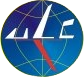 